Załącznik nr 4 do RegulaminuProgramu „Błękitno-zielone inicjatywy dla Wielkopolski” ” NAZWA PRZEDSIĘWZIĘCIA”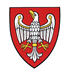 - przedsięwzięcie zostało  zrealizowane 
w ramach Programu:„Błękitno-zielone inicjatywy dla Wielkopolski”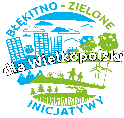 Przedsięwzięcie współfinansowane przez Samorząd Województwa Wielkopolskiego